Attorney and Law Student Application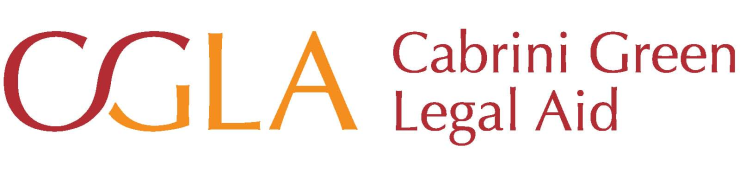 VOLUNTEER TYPE (Attorney, Law Student, or other):  CONTACT INFORMATION_______________________________________________________________________________________________________Name:                                                         		Home Address:                                       				P.O. Box/Apt. #:City:		           			State:        Zip:		       	Date of Birth:Home Phone:                                              Mobile Phone:	                                  Preferred Contact Email:EMPLOYMENT INFORMATION_________________________________________________________________________________________________Firm/Company Name:									Legal Practice Group: 		Work Address:					City:			       State:         Zip:	Work Phone:                            	Fax:EDUCATIONAL INFORMATION__________________________________________________________________________________________________Undergraduate Degree:              	School:	                          		               Year Graduated:Law School:		        		Year Graduated or Anticipated Graduation Date:       Year Admitted:        State Admitted:    VOLUNTEER INFORMATION_________________________________________________________________________________________________Why are you interested in volunteering with CGLA?Have you previously volunteered with CGLA?      □ Yes   □ NoIf “Yes”, please provide dates and tasks:Do you have legal experience in:   □ Family Law   □ Housing Law   □ Criminal Law   □ Criminal Records Law□ Administrative Law   □ Antitrust Law   □ Bankruptcy   □ Business Law   □Child Custody   □ Civil Rights   □ Consumer Law   □ Contracts         □ Corporate Law   □ Domestic Relations   □ Education Law   □ Elder Law   □ Employee Benefits   □ Estate Planning   □ Immigration                 □ Intellectual Property   □ Juvenile Law   □ Labor and Employment   □ Real Estate   □ Social Security   □ Social Security Disability                      □ Veterans’ Benefits   □ Workers Compensation     Please list any other relevant volunteer experiences.Availability (please check all that apply):Please list any languages (besides English) you speak:Volunteer Interest Opportunities at CGLA (please check all that apply):References:How did you hear about CGLA? 	□ Friend/Family ______________________________  □ Law Firm ______________________________    □ Event _______________________________  	□ Website  	 □ Other (_______________________________________________)_______________________________________________________________________________________________________________________________For Attorneys Only:Are you in good standing with the ARDC?	□ Yes	□ NoHave you ever been:    □ Disciplined by the ARDC?  □ Suspended?  	□ Complaint Filed?	If so, please explain:Usual and Customary Hourly Rate:    